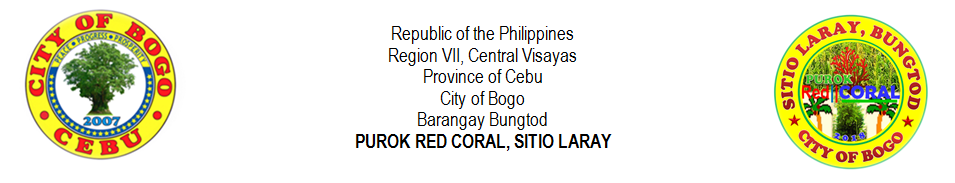 LIST OF BUSINESS ESTABLISHMENTSName of Barangay:Barangay BungtodName of Purok:Purok Red Coral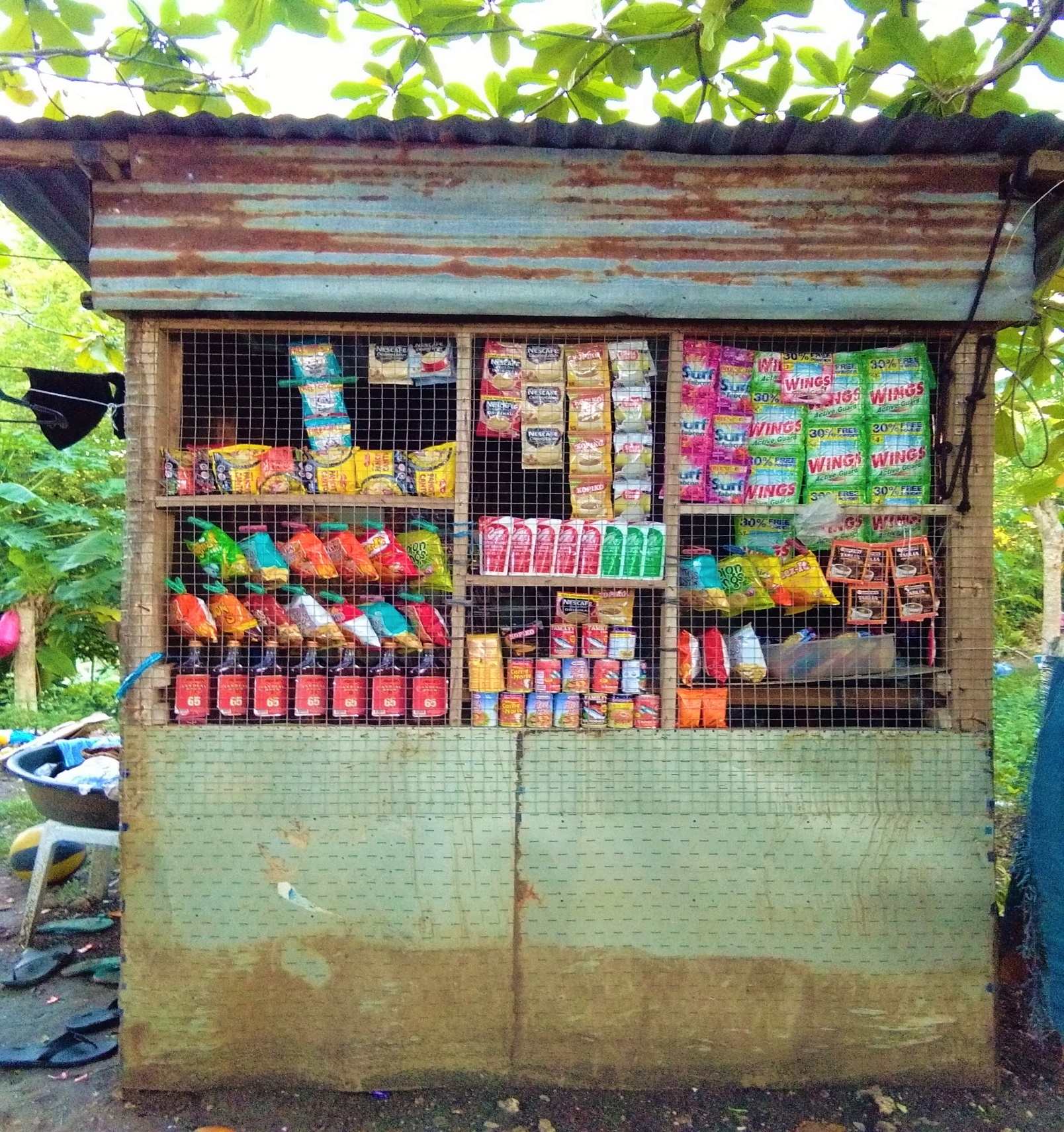 Business Proprietor:MARILYN L. CODERAType of Business:Sari-sari StoreDate Started:November 29, 2016Estimated Capital:P 4, 000.00Estimated Monthly Gross Income:P 5, 000.00Another Source of Income:Ukay-ukay Selling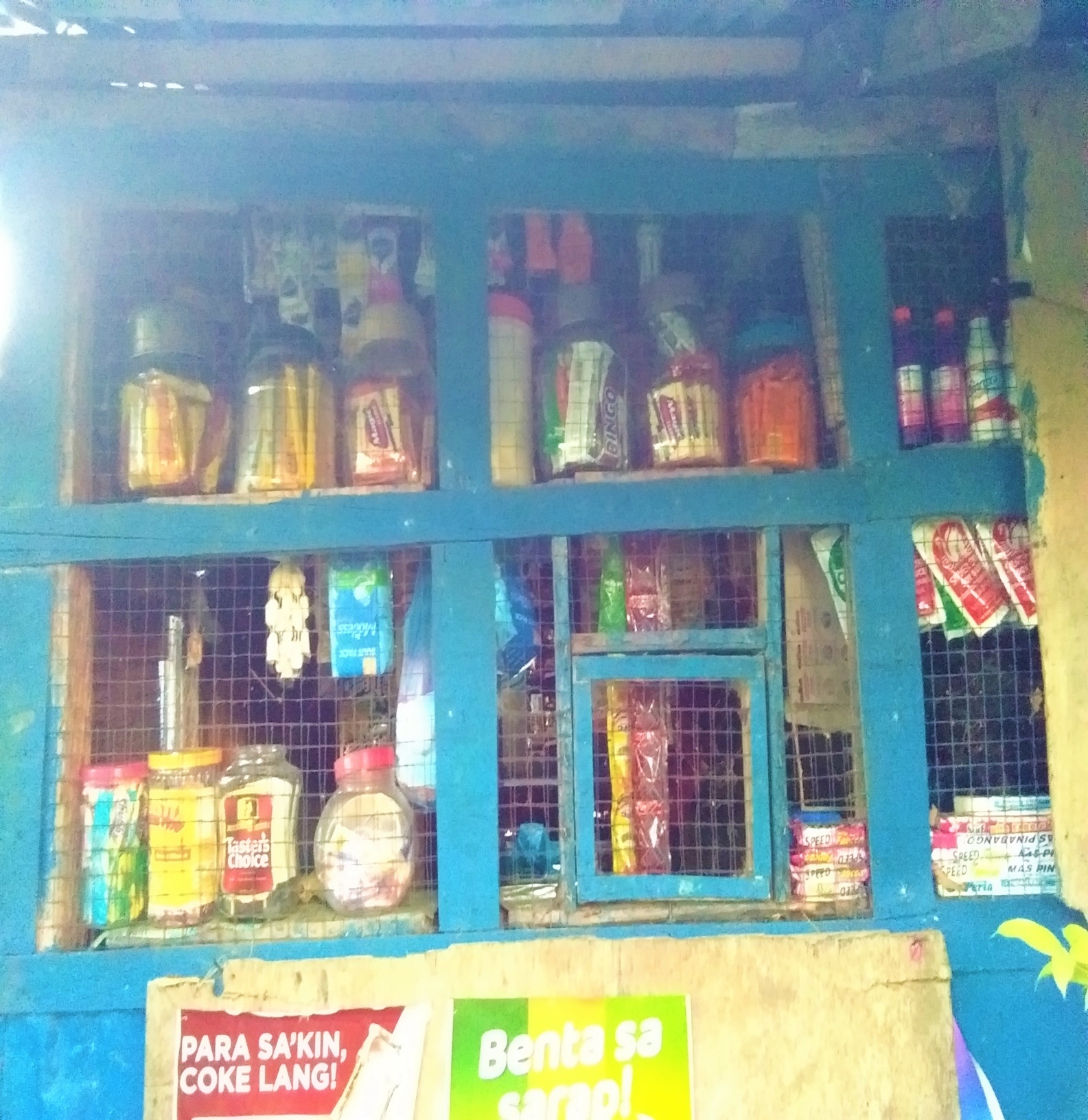 Business Proprietor:PAMPELA M. VILLEGASType of Business:Sari-sari StoreDate Started:February 7, 1980Estimated Capital:P 5, 000.00Estimated Monthly Gross Income:P 10, 000.00Another Source of Income:None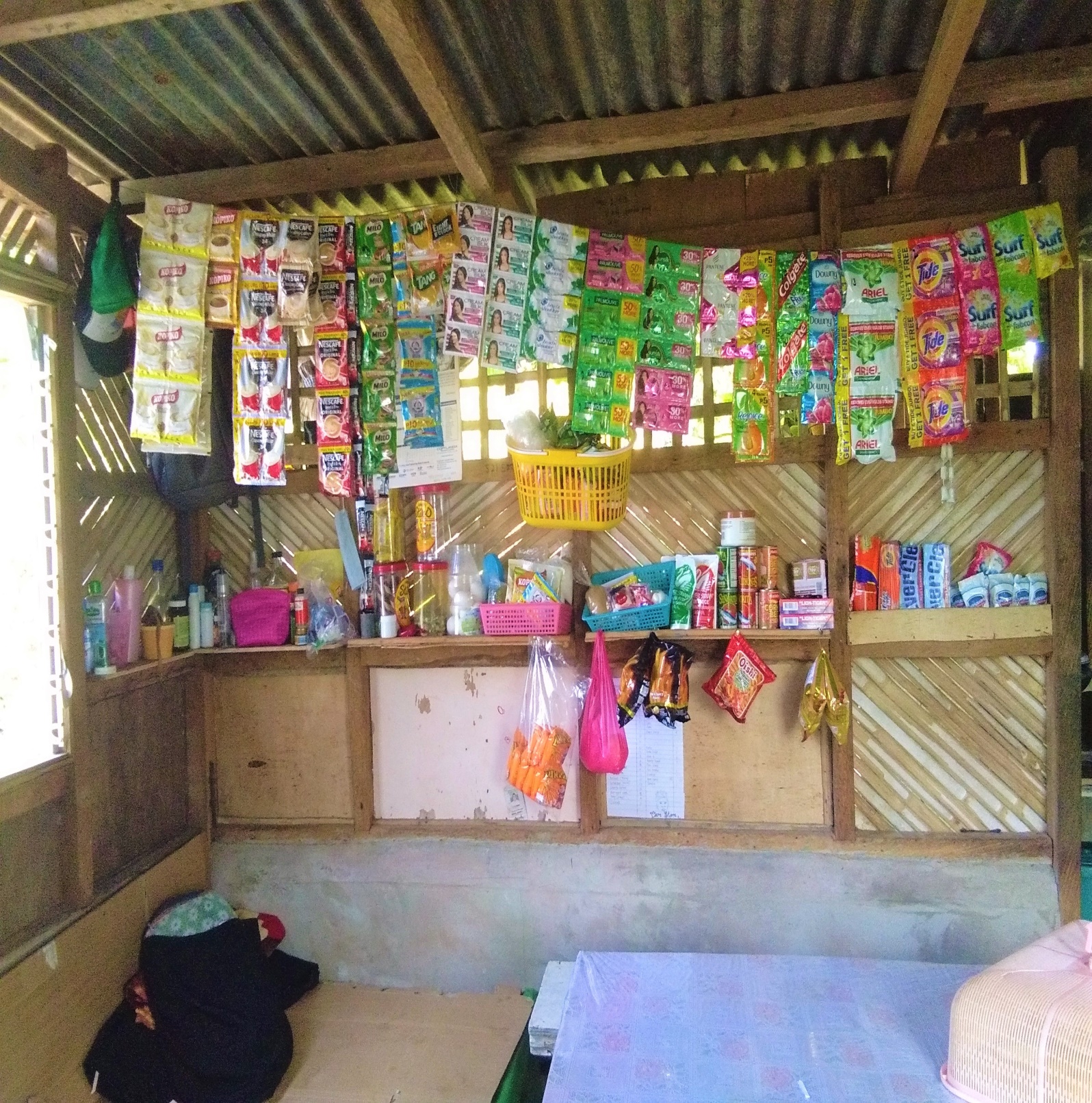 Business Proprietor:HANSEL L. GABOYType of Business:Sari-sari StoreDate Started:November 18, 2018Estimated Capital:P 2, 000.00Estimated Monthly Gross Income:P 3, 000.00Another Source of Income:None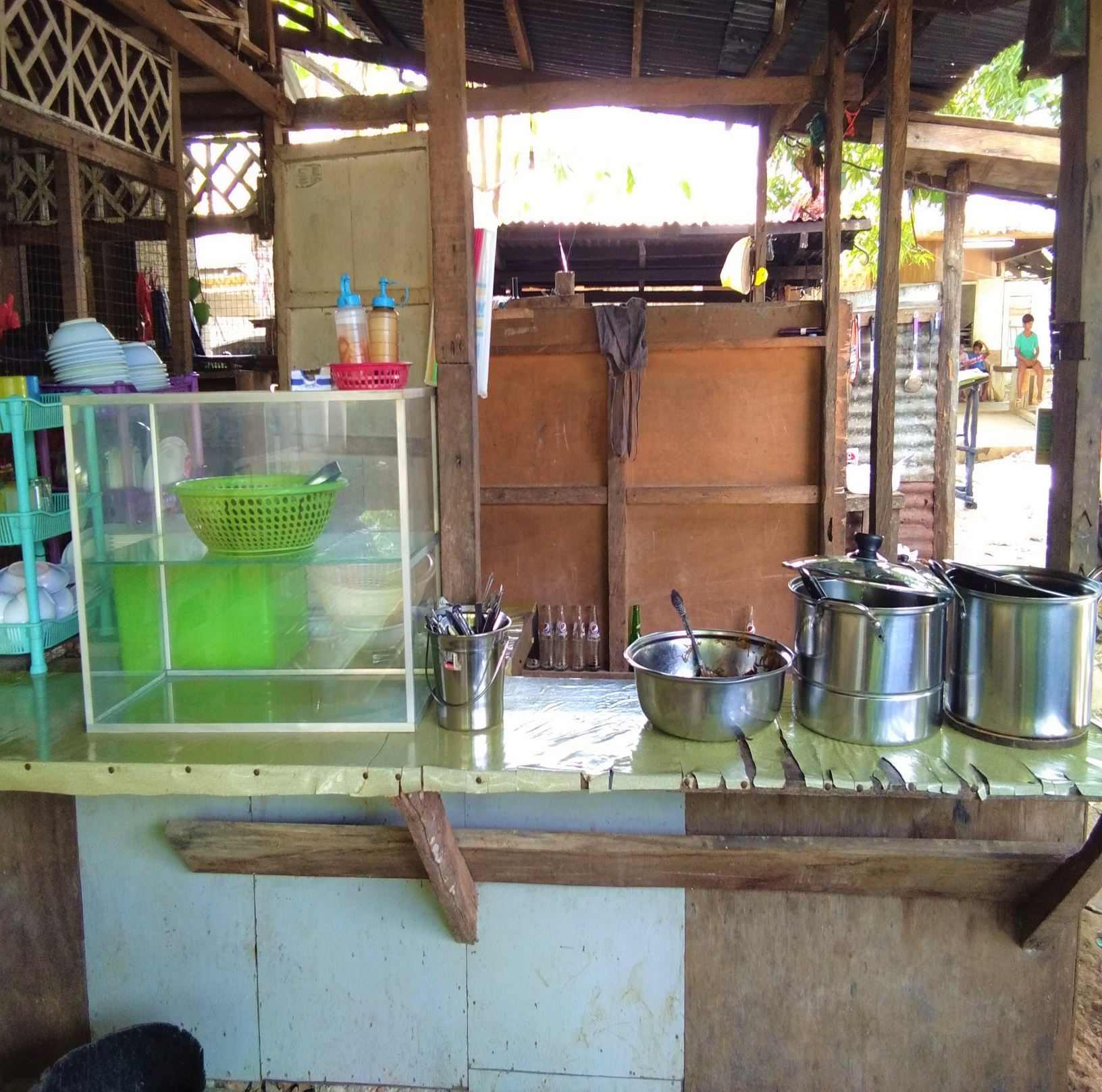 Business Proprietor:BONITA R. AVENIDOType of Business:Sari-sari StoreDate Started:February 14, 2014Estimated Capital:P 5, 000.00Estimated Monthly Gross Income:P 13, 000.00Another Source of Income:None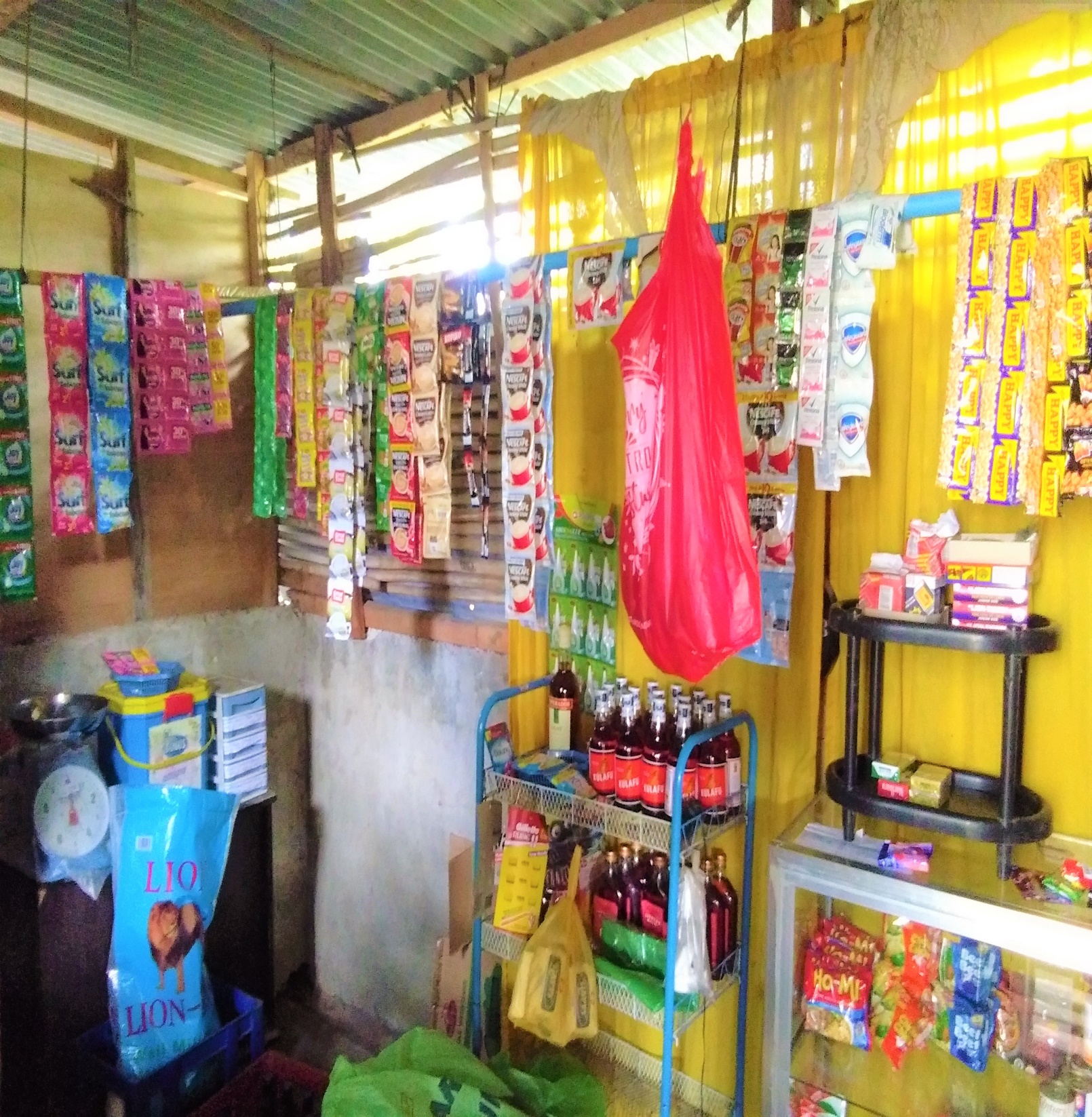 Business Proprietor:VICENTE L. LEPASANA JR.Type of Business:Sari-sari StoreDate Started:February 8, 2016Estimated Capital:P 5, 000.00Estimated Monthly Gross Income:P 4, 000.00Another Source of Income:School Admin, FRVMFI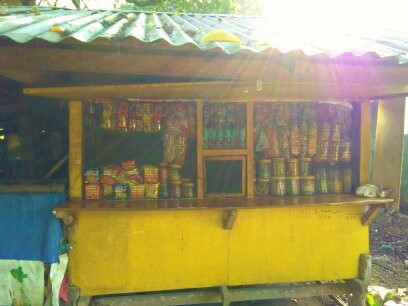 Business Proprietor:CLEMENCIA M. VILLEGASType of Business:Sari-sari StoreDate Started:June 8, 1985Estimated Capital:P 5, 000.00Estimated Monthly Gross Income:P 12, 000.00Another Source of Income:None